Je sais tracer : date 					Je sais nommer : 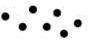 Le pointTrait debout (vertical)Trait couché (horizontal)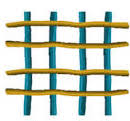 Le quadrillage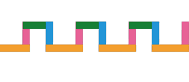 Le créneauLe trait penché (oblique)Les dents de crocodiles (lignes brisées)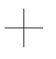 La croix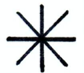 L’étoileLe cercle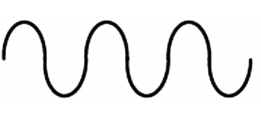 Les vagues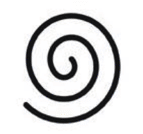 La spirale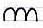 Le pontLa coupe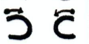 Les écailles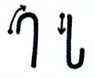 La canne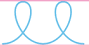 Boucle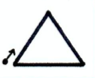 Le triangle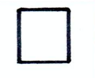 Le carré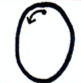 L’ovale